PREDSEDA NÁRODNEJ RADY SLOVENSKEJ REPUBLIKYČíslo: CRD-1633/2017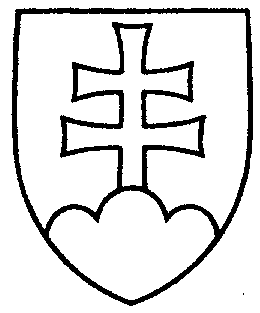 753ROZHODNUTIEPREDSEDU NÁRODNEJ RADY SLOVENSKEJ REPUBLIKYz 5. októbra 2017o ospravedlnení neúčasti poslankyne Národnej rady Slovenskej republiky
na schôdzach Národnej rady Slovenskej republiky A.   konštatujem, že  poslankyňa Národnej rady Slovenskej republiky Silvia SHAHZAD dňom 5. 9. 2017 požiadala o materské podľa § 48 zákona č. 461/2013 Z. z. o sociálnom poistení v znení neskorších predpisov a podľa § 25 ods. 1 zákona Národnej rady Slovenskej republiky
č. 120/1993 Z. z. o platových pomeroch niektorých ústavných činiteľov Slovenskej republiky v znení neskorších predpisov;B.   ospravedlňujemneúčasť poslankyne Národnej rady Slovenskej republiky Silvie SHAHZAD na rokovacích dňoch schôdzí Národnej rady Slovenskej republiky od 5. 9. 2017 do ukončenia materskej dovolenky.Andrej   D a n k o   v. r.